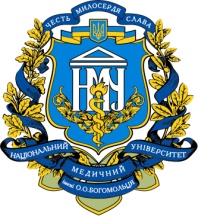 НАЦІОНАЛЬНИЙ МЕДИЧНИЙ УНІВЕРСИТЕТ імені О.О.БОГОМОЛЬЦЯ01601, м.Київ-601, бульвар Т.Шевченка, 13,  тел. 234-92-76,http://www.nmu.uaII тур Всеукраїнського конкурсу студентських наукових робіт зі спеціальності «Профілактична медицина» (англійською мовою)ІНФОРМАЦІЙНИЙ ЛИСТШановні колеги!29 березня 2018 р. в Національному медичному університеті імені О.О. Богомольця  відбудеться другий тур Всеукраїнського конкурсу студентських наукових робіт зі спеціальності «Профілактична медицина» (англійською мовою).РОБОЧА МОВА КОНФЕРЕНЦІЇ - англійська.ВИМОГИ ДО УСНОЇ ДОПОВІДІ	Тривалість усного повідомлення не повинна перевищувати 10 хв. (не більше 15 слайдів). Виступ у обговоренні – до 3 хв.  Презентація має бути представлена у програмі Microsoft PowerPoint на flash-носії та подана організаторам за 30 хв. до початку конференції. Буде забезпечено мультимедійний супровід доповіді. РОБОЧА ПРОГРАМАдругого туру Всеукраїнського конкурсу студентських наукових робіт англійською мовою у галузі «Профілактична медицина»29 березня 2018 року,м. Київ, проспект Перемоги, 34, санітарно-гігієнічний корпусЗ питань, пов’язаних з організацією і проведенням конкурсу, звертатися за тел. +380503523399 (e-mail: anna.blagaia@nmu.ua) –  Благая Анна Вікторівна.Заздалегідь вдячні Вам за участь у конкурсі!Оргкомітет Час проведенняЗаходи 7.00 – 8.30Зустріч учасників підсумкової конференції з інших міст.8.30 –9.00 Реєстрація учасників підсумкової конференції та оформлення відряджень (санітарно-гігієнічний корпус, кафедра гігієни та екології №1, аудиторія №3).9.00 – 9.30Урочиста церемонія відкриття підсумкової конференції (санітарно-гігієнічний корпус, кафедра гігієни та екології №1, аудиторія №18).9.30 – 12.00Засідання підсумкової конференції.12.00 – 12.30 Урочиста церемонія закриття підсумкової конференції. Нагородження переможців (санітарно-гігієнічний корпус, кафедра гігієни та екології №1, аудиторія №18).